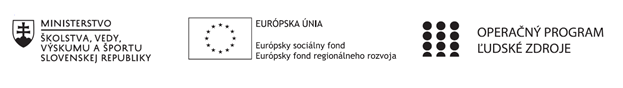 Správa o činnosti pedagogického klubu Príloha:Prezenčná listina zo stretnutia pedagogického klubuPREZENČNÁ LISTINAMiesto konania stretnutia:  	SŠ, Jarmočná 138, SLDátum konania stretnutia: 	29. 09. 2022Trvanie stretnutia:		od 15.00 hod	do 18. 00 hod	Zoznam účastníkov/členov pedagogického klubu:Meno prizvaných odborníkov/iných účastníkov, ktorí nie sú členmi pedagogického klubu  a podpis/y:ExkurziaDoručené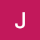 Vážený pán konateľ,chceme Vás osloviť s prosbou o možnosť uskutočnenia exkurzie vo Vašej firme pre študentov Spojenej školy Jarmočná 18, organizačná zložka Obchodná akadémia v Starej Ľubovni. S cieľom prepojiť teóriu a prax, žiakom by v rámci odborných ekonomických predmetov pomohlo predstaviť si , ako reálne v podniku  prebieha podnikový proces - zásobovanie, výroba, odbyt.Prispôsobíme sa akémukoľvek termínu a času najlepšie v mesiaci september. Budeme veľmi radi, ak našej prosbe vyhoviete. S pozdravomIng. Jana KormanskáT.č. 0905 467 500email: kormanska@gmail.comDobry den prajem,presli sme si Vasu ziadost a navrhujeme nasledujuci termin exkurzie v nasej firme:22.09.2022 (stvrtok) o 09.00.Prosim o potvrdenie, ci Vam to takto vyhovuje.DakujmeS pozdravomDobrý deň,ďakujem za Vašu ústretovosť umožniť nám exkurziu vo Vašej firme. Chcela by som Vás poprosiť o zmenu termínu. Po dohode s kolegami a podľa zmien, ktoré nastali  v  rozvrhu by nám vyhovoval viac termín:  19. september 2022 (pondelok). Exkurzie by sa zúčastnilo 16 žiakov I. B triedy + vyučujúci. Pri príchode predložíme zoznam. Mrzí ma, že mením termín. Ak by to nebol problém, budem rada. S pozdravom Ing. Jana Kormanskát.č.0905 467 500po 12. 9. 2022 o 7:58 Marťák Martin <martak@mkem.sk> napísal(a):ExkurziaDoručenéVážený pán konateľ,chceme Vás osloviť s prosbou o možnosť uskutočnenia exkurzie vo Vašej firme pre študentov Spojenej školy Jarmočná 18, organizačná zložka Obchodná akadémia v Starej Ľubovni. S cieľom prepojiť teóriu a prax, žiakom by v rámci odborných ekonomických predmetov pomohlo predstaviť si , ako reálne v podniku  prebieha podnikový proces - zásobovanie, výroba, odbyt.Prispôsobíme sa akémukoľvek termínu a času najlepšie v mesiaci september. Budeme veľmi radi, ak našej prosbe vyhoviete. S pozdravomIng. Jana KormanskáT.č. 0905 467 500email: kormanska@gmail.com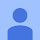 Dobrý deň, p. Kormanská,dostala sa ku mne Vaša požiadavka na uskutočnenie exkurzie pre vašich študentov v našej spoločnosti Leitech.Rozhodli sme sa vyhovieť vašej požiadavke, kde vás náš kolega prevedie výrobou a vysvetlí študentom celkový podnikový proces v dĺžke trvania 1 hodinu, no od vás by som potrebovala počet študentov, deň a hodinu kedy by sa exkurzia mala uskutočniť, aby sme to vedeli zorganizovať.Vopred Vám ďakujem za odpoveď a prajem pekný zbytok dňa.Best regards/S pozdravomMgr. Simona FidzinováHR / HSE Specialist

LEITECH s.r.o.Prevádzka: Továrenská 48, 064 01 Stará Ľubovňa
Fakturačná adresa: Nám. SNP 15, 811 01 Bratislava, SlovakiaMobil: +421 902 771 600
Email: Simona.Fidzinova@leitech.skwww.leitner.comFrom: FOLVARCIK Stefan <stefan.folvarcik@leitech.sk>
Sent: pondelok 12. septembra 2022 9:06
To: FIDZINOVA Simona <Simona.Fidzinova@leitech.sk>
Subject: FW: ExkurziaThis email and any files transmitted with it are confidential and intended solely for the use of the individual or entity to whom they are addressed. If you have received this email in error please notify the system manager.
For the sake of our environment:
Please be aware of the fact that printing this message consumes valuable resources.Dobrý deň,po telefonickej dohode potvrdzujem termín exkurzie, t.j. 26. 10. 2022 (pondelok)  o 9.00. Zúčastnia sa jej žiaci I. A triedy + vyučujúci. Zoznam žiakov odovzdáme pri príchode do Vašej firmy. Ďakujem za Vašu ústretovosť a  otvorenosť pre aktivity školy. Myslím, že to bude pre  žiakov aj učiteľov veľmi prospešné. Teším sa na ďalšiu spolupráci s Vami a ostávam s pozdravom Ing. Jana Kormanskát.č. 0905 467 500po 12. 9. 2022 o 15:30 FIDZINOVA Simona <Simona.Fidzinova@leitech.sk> napísal(a):Prioritná osVzdelávanieŠpecifický cieľ1.1.1 Zvýšiť inkluzívnosť a rovnaký prístup ku kvalitnému vzdelávaniu a zlepšiť výsledky a kompetencie detí a žiakovPrijímateľSpojená škola, Jarmočná 108, Stará ĽubovňaNázov projektuGramotnosťou k trhu práceKód projektu  ITMS2014+312011Z574Názov pedagogického klubu Klub praktického ekonómaDátum stretnutia  pedagogického klubu29. 09. 2022, štvrtok nepárny týždeňMiesto stretnutia  pedagogického klubuSŠ. Jarmočná 132, SLMeno koordinátora pedagogického klubuIng. Kormanská JanaOdkaz na webové sídlo zverejnenej správyhttps://oasl.edupage.org/a/gramotnostou-k-trhu-praceManažérske zhrnutie:Stručná anotáciaČlenovia klubu  na stretnutí vytypovali firmy v meste Stará Ľubovňa, do ktorých by mohli ísť so žiakmi na exkurziu. Zamerali sa na výrobné podniky. Oslovili vedenie firmy telefonicky a  prostredníctvom emailovej komunikácie a dohodli termín. Pripravili pracovný list, ktorým žiaka motivujú k aktívnej účasti na exkurzii. Exkurzie sa zúčastnia žiaci 1. ročníka. Kľúčové slová: pedagogický klub,  exkurzia, výrobný podnik, obchodná spoločnosťManažérske zhrnutie:Stručná anotáciaČlenovia klubu  na stretnutí vytypovali firmy v meste Stará Ľubovňa, do ktorých by mohli ísť so žiakmi na exkurziu. Zamerali sa na výrobné podniky. Oslovili vedenie firmy telefonicky a  prostredníctvom emailovej komunikácie a dohodli termín. Pripravili pracovný list, ktorým žiaka motivujú k aktívnej účasti na exkurzii. Exkurzie sa zúčastnia žiaci 1. ročníka. Kľúčové slová: pedagogický klub,  exkurzia, výrobný podnik, obchodná spoločnosťHlavné body, témy stretnutia, zhrnutie priebehu stretnutia:Zámerom  stretnutia, ktoré viedol  koordinátor činnosti klubu bolo:téma stretnutiaorganizačné zabezpečenie exkurzie v podnikudefinovanie problému Téma stretnutia Organizačné zabezpečenie exkurzie v podnikuČlenovia klubu nadviazali kontakt s vedením firmy  mkem, s. r. o.  a Leitech, s. r. o. Vedenie firiem umožnilo študentom školy, aby mohli navštíviť tieto firmy. V rámci prípravy členky klubu vypracovali pracovný list, ktorý žiaci dostanú pred exkurziou. Uvedené úlohy ich navádzajú, čo si  počas exkurzie majú všímať a dávajú aj učiteľovi spätnú väzbu, či exkurzia splnila svoj účel. Jeho súčasťou je aj úloha vopred si pripraviť otázku, ktorá by ich zaujímala v danej firme. Zosumarizovali pokyny, ktoré žiakom musia oznámiť pred exkurziou. Učiteľ vopred pripravenými otázkami zistí, či žiaci pochopili zmysel a cieľ exkurzie.Definovanie problému Cieľom výchovnovzdelávacieho procesu  je žiakom čo najviac priblížiť teoretické vedomosti praxi. Exkurzia je jednou z foriem vzdelávania, vďaka ktorej žiaci vidia praktické využitie prebraného učiva.  Plní poznávaciu a výchovnú funkciu.  Umožňuje žiakom reálne vidieť  výrobné prostredie firmy, pracovné podmienky, vnímať  podnikové činnosti ako zásobovanie, výroba, odbyt, personalistika, sociálna politika podniku. Žiaci majú   jasnejšiu  predstavu ako prebieha podnikový proces. Pri prehliadke musia rešpektovať pokyny sprevádzajúceho zamestnanca, disciplinovane sa správať, aby nedošlo k úrazu.  Poskytne sa im priestor na diskusiu, kde sa môžu pýtať na to, čo ich zaujíma. V rámci hodnotenia exkurzie žiaci môžu vyjadriť  svoj názor na prínos takejto aktivity pre nich. Exkurzia má svoj význam aj pre učiteľa. Pri preberaní učiva môže sa vrátiť k poznatkom alebo poukázať na fakty, ktoré žiaci mali možnosť na exkurzii získať, resp. vidieť. Nezanedbateľná je aj skutočnosť, že žiaci vnímajú existenciu firiem v okolí, ale často nevedia, čo sa v daných podnikoch vyrába, čo robia.Hlavné body, témy stretnutia, zhrnutie priebehu stretnutia:Zámerom  stretnutia, ktoré viedol  koordinátor činnosti klubu bolo:téma stretnutiaorganizačné zabezpečenie exkurzie v podnikudefinovanie problému Téma stretnutia Organizačné zabezpečenie exkurzie v podnikuČlenovia klubu nadviazali kontakt s vedením firmy  mkem, s. r. o.  a Leitech, s. r. o. Vedenie firiem umožnilo študentom školy, aby mohli navštíviť tieto firmy. V rámci prípravy členky klubu vypracovali pracovný list, ktorý žiaci dostanú pred exkurziou. Uvedené úlohy ich navádzajú, čo si  počas exkurzie majú všímať a dávajú aj učiteľovi spätnú väzbu, či exkurzia splnila svoj účel. Jeho súčasťou je aj úloha vopred si pripraviť otázku, ktorá by ich zaujímala v danej firme. Zosumarizovali pokyny, ktoré žiakom musia oznámiť pred exkurziou. Učiteľ vopred pripravenými otázkami zistí, či žiaci pochopili zmysel a cieľ exkurzie.Definovanie problému Cieľom výchovnovzdelávacieho procesu  je žiakom čo najviac priblížiť teoretické vedomosti praxi. Exkurzia je jednou z foriem vzdelávania, vďaka ktorej žiaci vidia praktické využitie prebraného učiva.  Plní poznávaciu a výchovnú funkciu.  Umožňuje žiakom reálne vidieť  výrobné prostredie firmy, pracovné podmienky, vnímať  podnikové činnosti ako zásobovanie, výroba, odbyt, personalistika, sociálna politika podniku. Žiaci majú   jasnejšiu  predstavu ako prebieha podnikový proces. Pri prehliadke musia rešpektovať pokyny sprevádzajúceho zamestnanca, disciplinovane sa správať, aby nedošlo k úrazu.  Poskytne sa im priestor na diskusiu, kde sa môžu pýtať na to, čo ich zaujíma. V rámci hodnotenia exkurzie žiaci môžu vyjadriť  svoj názor na prínos takejto aktivity pre nich. Exkurzia má svoj význam aj pre učiteľa. Pri preberaní učiva môže sa vrátiť k poznatkom alebo poukázať na fakty, ktoré žiaci mali možnosť na exkurzii získať, resp. vidieť. Nezanedbateľná je aj skutočnosť, že žiaci vnímajú existenciu firiem v okolí, ale často nevedia, čo sa v daných podnikoch vyrába, čo robia.Závery a odporúčania:organizačne zabezpečiť exkurzie do podnikov využívať inovatívne formy vyučovania nadviazať spoluprácu s vedením firiem v okolí, vytvoriť databázu firiem, ktoré umožnia exkurzieZávery a odporúčania:organizačne zabezpečiť exkurzie do podnikov využívať inovatívne formy vyučovania nadviazať spoluprácu s vedením firiem v okolí, vytvoriť databázu firiem, ktoré umožnia exkurzieVypracoval (meno, priezvisko)Ing. Iveta NovákováDátum29. 09. 2022PodpisSchválil (meno, priezvisko)Ing. Jana KormanskáDátum30. 09. 2022PodpisPrioritná os:VzdelávanieŠpecifický cieľ:1.1.1 Zvýšiť inkluzívnosť a rovnaký prístup ku kvalitnému vzdelávaniu a zlepšiť výsledky a kompetencie detí a žiakovPrijímateľ:Spojená škola, Jarmočná 108, Stará ĽubovňaNázov projektu:Gramotnosťou k trhu práceKód ITMS projektu:312011Z574Názov pedagogického klubu:Klub praktického ekonómaP. č.Meno a priezviskoPodpisInštitúcia1.Ing. Jana KormanskáSŠ Jarmočná 108, SĽ2.Mgr. Daniela JendrichovskáSŠ Jarmočná 108, SĽ3.Ing. Iveta NovákováSŠ Jarmočná 108, SĽP. č.Meno a priezviskoPodpisInštitúcia9. 9. 2022 13:53 (pred 5 dňami)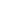 12. 9. 2022 7:58 (pred 2 dňami)Ing. Martin MarťákKonateľCEOGeschäftsleitungTel: +421-52-42 64 225Fax: +421-52-42 64 240E-mail: martak@mkem.skmkem spol. s r.o.Továrenská 15064 01 Stará ĽubovňaSlovak RepublicWeb: www.mkem.sk13:29 (pred 0 minútami)9. 9. 2022 13:51 (pred 5 dňami)12. 9. 2022 15:30 (pred 2 dňami)13:37 (pred 0 minútami)